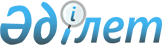 О признании утратившим силу постановление акимата Кокпектинского района от 28 января 2015 года № 14 " Об определении целевых групп на территории Кокпектинского района на 2015 год"Постановление акимата Кокпектинского района Восточно-Казахстанской области от 06 мая 2016 года № 128      Примечание РЦПИ.

      В тексте документа сохранена пунктуация и орфография оригинала.

      На основании подпункта 4) пункта 2 статьи 46 Закона Республики Казахстан от 06 апреля 2016 года "О правовых актах" Кокпектинский районный акимат ПОСТАНОВЛЯЕТ:

      1. Признать утратившим силу постановление акимата Кокпектинского района от 28 января 2015 года №14 "Об определении целевых групп населения проживающих на территории Кокпектинского района на 2015 год" (зарегистрировано в реестре государственной регистрации нормативно-правовых актов за № 3686 опубликованной в районной газете "Жұлдыз"-"Новая жизнь" от 6 марта 2015 года № 18-19 (8721). 

      2. Настоящее постановление вводится в действие со дня первого официального опубликования.


					© 2012. РГП на ПХВ «Институт законодательства и правовой информации Республики Казахстан» Министерства юстиции Республики Казахстан
				
      Аким района

Р.Сагандыков
